Nieuwsbericht schoolwebsite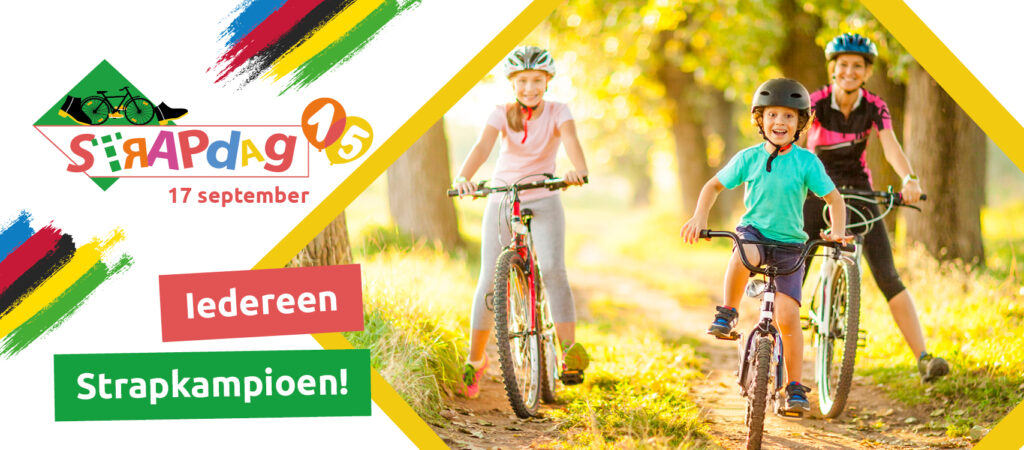 
Banner linken naar http://www.octopusplan.info/campagnes/strapdag/ VRIJDAG 17 SEPTEMBER IS HET STRAPDAG!
Op de Strapdag stappen of trappen we met z’n allen naar school! Elk jaar komen die dag duizenden kinderen en ouders te voet of met de fiets naar school. Ook steps, rolschaatsen of zelf gocarts zijn op de Strapdag extra populair! Kinderen vinden stappen en trappen een leuke manier om naar school te komen. Het is bovendien gezond, goed voor het milieu en zorgt voor meer rust en veiligheid aan de schoolpoort.De Strapdag viert haar 15e verjaardag en staat in teken van het WK wielrennen. Onze school doet mee aan één of meerdere Strapopdrachten. Alle stappende of trappende ouders of grootouders zijn zeker welkom!Praktische informatie: uitleg over de eigen strapactiviteit.De Strapdag is een campagne van het Octopusplan (Voetgangersbeweging vzw), een organisatie die werk maakt van kindvriendelijke schoolomgevingen en duurzaam woon-schoolverkeer. Meer info op www.octopusplan.infoDoor de school aan te passen. 